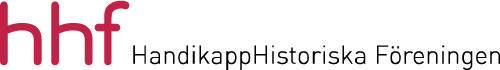 Verksamhetsberättelse2020Styrelsen för Handikapphistoriska Föreningen lämnar härmed följande verksamhetsberättelse för 2020 års verksamhet.2020, ett exceptionellt årÅret som gått kommer att minnas som ett av de märkligaste åren som vi alla upplevt som individer men också som medborgare i samhället, medlem i förening(ar) m.m. Året inleddes med bl.a. förberedelser för det kommande årsmötet och seminarium. Allt verkade pågå som vanligt men sedan kom alla restriktioner p.g.a. pandemin. Personer +70 fick kraftiga inskränkningar i sin rörelsefrihet, besöksförbud på särskilda boende för äldre m.m.Det har lett till att årsmötet fick flyttas till september och då genomföras som ett Zoom-möte (digitalt). Alla styrelsemöten har också få ske på samma sätt bortsett från det första. Tyvärr har också de två planerade seminarierna fått ställas in.MedlemmarAntalet medlemmar i föreningen 31/12 2019 var 218, varav 187 enskilda medlemmar och 31 organisationer/institutioner. 31/12 2020 var medlemsantalet 181 varav 152 enskilda medlemmar och 29 organisationer/institutioner. Problemet med att medlemmarna inte betalar in medlemsavgiften har i stort försvunnit och vi har haft en god betalningsvilja under året. Det innebär att antalet betalande medlemmar nu är liktydigt med antalet medlemmar vilket det ska vara.Hedersmedlemmar i föreningen är Ingvar Edin, tidigare styrelseledamot, och Claes G Olsson, tidigare vice ordförande och en av grundarna till HHF. Styrelsen har inte för avsikt att framöver använda hedersmedlemskapet.StyrelsenFöreningens styrelse har sedan årsmötet i september 2019 bestått av Jan-Peter Strömgren, Stockholm, ordförande, Diana Chafik, Stockholm, vice ordförande, Erling Södergren, Huddinge, kassör, Karin Månsson, Stockholm, sekreterare. Övriga ledamöter: Beatrice Christensen Sköld, Stockholm, Christer Degsell, Stockholm, Emil Erdtman, Stockholm, Lars Hagström, Lund, Guy Lööv, Haninge, Judith Timoney, Stockholm och Anna Wallsten, Stockholm.RevisorerRevisorer har under året varit Britta Andersson, Stockholm och Roland Petersson, Stockholm.Revisorsersättare har varit Tommy Olsson, Reumatikerförbundet.ValberedningValberedning har under året varit Birgitta Andersson(sammankallande), Stockholm, Viviann Emanuelsson, Stockholm och Rasmus Isacsson, Stockholm. SammanträdenStyrelsen har under året haft sju protokollförda sammanträden. Efter att restriktionerna påbörja-des har alla möten hållits digital med programmet Zoom. Diana har fungerat som administratör för dessa möten. Däremellan har kontakt i vissa frågor hållits via mejl samt inom olika arbets-grupper.Seminarier och konferenserHandikapphistoriska föreningen hade planerat för två seminarier under året. P.g.a. pandemin så kunde ingen av dessa genomföras utan har skjutits fram. Internationella frågor  Styrelsens ledamöter försöker gemensamt bevaka den internationella delen av det handikapp-historiska fältet, t.ex. intressanta workshops, konferenser och utställningar utanför Sveriges gränser. Information har vid behov lämnats på styrelsemöten och i bidrag till Medlemsbladet. Det vore en överdrift att säga att det internationella kontaktnätet är särskilt stort och aktivt men det finns.AdministrationStyrelsens sekreterare Karin Månsson har under året förberett sammanträden tillsammans med ordförande Jan-Peter Strömgren, samt ansvarat för protokollen. HHF:s arkivskåp där material förvaras, inför nästa överlämnade till Riksarkivet, finns numera på DHR:s förbundskansli som ligger i Farsta, Stockholm. Som stöd vid medlemshanteringen används det medlemssystem som företaget Föreningssupport i Söderhamn erbjuder.HHF i sociala media HHF har en hemsida och är numera också på Facebook. Under året har vi haft ambitionen att uppdatera hemsidan och att använda Facebook för att informera om olika händelser och nyheter.Under året har föreningens webbplats fortsatt utvecklats för att bredda och stärka informationen om HHF och föreningens verksamhet. Medlemsbladet har fått en tydligare plats och lagts upp som en rubrik i menyfältet med länk till senaste och även tidigare nummer. För viss teknisk support av hemsidan använder föreningen en extern konsult. MedlemsbladetGenom Medlemsbladet, som är mycket uppskattat, har styrelsen möjlighet att sprida kunskap om den verksamhet som föreningen bedriver. Medlemsbladet har utkommit 4 gånger under året och har innehållit artiklar om intressanta och betydelsefulla händelser och personer inom funktions-hinderområdet samt inbjudan till och referat från föreningens seminarier och övriga aktiviteter. Där har också funnits tips och artiklar om nyutkomna böcker och forskningsrapporter samt olika nationella och internationella aktiviteter som berör föreningens verksamhetsområde.Redaktionen har bestått av Beatrice Christensen Sköld, Diana Chafik och Emil Erdtman. Utskick i svartskrift och Daisy har skötts av Beatrice Christensen Sköld och Anna Wallsten.Årsmötet 2020Årsmötet 2020 avsågs att hållas den 24 april i SRF Stockholm – Gotlands föreningslokaler på Södermalm i Stockholm. På grund av pandemin beslutades att skjuta fram årsmötet till hösten och genomfördes den 25 september digitalt med hjälp av programvaran ZOOM. 33 medlemmar deltog.Externa engagemangP.g.a. årets prägel av pandemin har några externa fysiska engagemang inte varit aktuella. Däremot har vi under året i kontakt med Föreningen Norrbacka – Eugenias vänner om ett eventuell övertagande av deras hemsida. Diskussioner som påbörjats under året. Funktionsrätt Stockholm har också tagit kontrakt med HHF för ett eventuellt samarbete i ett arvsfondsprojekt som de avser att söka. Även i detta falla har diskussioner etablerats. Diskussioner har också påbörjats med Västerbottens museum. Initiativet har tagits från Västerbottens museum och diskussioner har ännu inte riktigt påbörjats.Även en tänkt arvsfondsansökan tillsammans med FQ har åter varit aktuell men någon ansökan har dock inte heller i år lämnats in.ProjektGlädjande för oss är att vår ansökan till arvsfonden om medel för att göra en dokumentation över det svenska engagemanget i framtagandet av konventionen för personer med funktionsned-sättning har fått ett positivt besked. Projektet är tvåårigt och startar 1 februari 2021.Till projekt kan också de under externa engagemang nämnda aktiviteterna räknas.EkonomiDen ekonomiska omslutningen 2020 har i stort varit närmast obefintlig bortsett från vissa löpande utgifter för konsulter. Det gör att vi inte har följt budget utan använt mindre del av densamma. Resultat och balansräkning framgår av bilagor.SlutordÅret har som påtalats redan inledningsvis präglats av covid-19 pandemin med alla dess konsekvenser. Trots detta kan vi konstatera att förening fått möjlighet att bedriva verksamhet men på lite annat sätt.Vi vill avslutningsvis tacka alla engagerade medlemmar och våra samarbetspartners för ett gott och fruktbart arbete under år 2020. Ett särskilt tack också till DHR som utan kostnad för HHF ställt lokal till förfogande för våra styrelsemöten så länge som fysiska möten varit möjliga. Därefter har vi förlitat oss på Zoom-möten med stöd av Funktionsrätt Sverige. DHR upplåter också utrymme för föreningens arkivskåp.Stockholm 23 april 2021Diana Chafik 	Beatrice Christensen Sköld 	Christer DegsellEmil Erdtman	Lars Hagström 		Guy Lööv Karin Månsson	Jan-Peter Strömgren 		Erling SödergrenJudith Timoney	Anna Wallsten